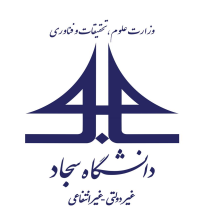 درخواست  همكاري به صورت حق التدريسشماره فرم:EKF-2-1درخواست  همكاري به صورت حق التدريستاریخ بازنگری:21/07/1399اطلاعات فردينام:		نام خانوادگي:		نام پدر:		تاريخ تولد:	شماره ملي:شماره شناسنامه:	   محل صدور:		تابعيت:		مذهب:		متأهل 	مجرد 	نام همسر:	               نام خانوادگي همسر:	     	      شغل همسر:	                         تعداد فرزندان:اطلاعات تماسنشاني کامل پستي و شماره تلفن ثابت محل سکونت:نشاني کامل پستي و شماره تلفن ثابت محل کار:شماره تلفن همراه:				 پست الکترونيک:سوابق تحصيلي الف) مدارج تحصيلي 	ب) عنوان پايان نامه كارشناسي :ج) عنوان پايان نامه كارشناسي ارشد :	د) عنوان پايان نامه دكتري :ه) چنانچه در حال حاضر مشغول به تحصيل هستيد، جدول ذيل را تکميل فرماييد:دروس مورد علاقهدروسي که مايل به ارائه هستيد به ترتيب اولويت و سابقه ارائه آن‌ها ذکر نماييد.توجه: پشت و روي اين فرم مي‌بايست به طور کامل تکميل گردد.مدارک ناقص مورد بررسي قرار نخواهند گرفت.وضعيت نظام وظيفهداراي کارت پايان خدمت 	    متقاضي استفاده از طرح مشمولان متخصص     داراي کارت معافيت    نوع معافيت:	ساير 				توضيح: ..............................................................................وضعيت استخدامي و تعهد خدمتمشخصات خدمت فعلي:مشخصات خدمت‌هاي قبلي:آيا در حال حاضر در مؤسسه‌اي تعهد خدمت داريد؟ (به دليل استفاده از بورس، مأموريت تحصيلي و موارد مشابه آن)خير 		بلي 		محل تعهد: ...................................	تاريخ پايان تعهد: ...................................سوابق آموزشيدر صورت داشتن سابقه تدريس دانشگاهي، جدول ذيل را تکميل فرماييد.سوابق پژوهشيدر صورت داشتن سوابق پژوهشي مانند انتشار مقاله، کتاب و ...، اطلاعات کامل آن را در جدول ذيل بنويسيد.(به غير از رساله‌هاي کارشناسي‌ارشد و دکتري)    اينجانب ............................................... با صحت و دقت به سوالات این پرسشنامه پاسخ گفته و نسبت به آن خود را مسئول و متعهد می دانم.تاريخ                   امضاساير مدارک مورد نياز:1- تصویر مدارک تحصيلي دانشگاهی		2- تصویر ريز نمرات مقاطع مختلف 		3- یک قطعه عکس4-  مدارک سوابق تدريس                    	اطلاعات فردينام:		نام خانوادگي:		نام پدر:		تاريخ تولد:	شماره ملي:شماره شناسنامه:	   محل صدور:		تابعيت:		مذهب:		متأهل 	مجرد 	نام همسر:	               نام خانوادگي همسر:	     	      شغل همسر:	                         تعداد فرزندان:اطلاعات تماسنشاني کامل پستي و شماره تلفن ثابت محل سکونت:نشاني کامل پستي و شماره تلفن ثابت محل کار:شماره تلفن همراه:				 پست الکترونيک:سوابق تحصيلي الف) مدارج تحصيلي 	ب) عنوان پايان نامه كارشناسي :ج) عنوان پايان نامه كارشناسي ارشد :	د) عنوان پايان نامه دكتري :ه) چنانچه در حال حاضر مشغول به تحصيل هستيد، جدول ذيل را تکميل فرماييد:دروس مورد علاقهدروسي که مايل به ارائه هستيد به ترتيب اولويت و سابقه ارائه آن‌ها ذکر نماييد.توجه: پشت و روي اين فرم مي‌بايست به طور کامل تکميل گردد.مدارک ناقص مورد بررسي قرار نخواهند گرفت.وضعيت نظام وظيفهداراي کارت پايان خدمت 	    متقاضي استفاده از طرح مشمولان متخصص     داراي کارت معافيت    نوع معافيت:	ساير 				توضيح: ..............................................................................وضعيت استخدامي و تعهد خدمتمشخصات خدمت فعلي:مشخصات خدمت‌هاي قبلي:آيا در حال حاضر در مؤسسه‌اي تعهد خدمت داريد؟ (به دليل استفاده از بورس، مأموريت تحصيلي و موارد مشابه آن)خير 		بلي 		محل تعهد: ...................................	تاريخ پايان تعهد: ...................................سوابق آموزشيدر صورت داشتن سابقه تدريس دانشگاهي، جدول ذيل را تکميل فرماييد.سوابق پژوهشيدر صورت داشتن سوابق پژوهشي مانند انتشار مقاله، کتاب و ...، اطلاعات کامل آن را در جدول ذيل بنويسيد.(به غير از رساله‌هاي کارشناسي‌ارشد و دکتري)    اينجانب ............................................... با صحت و دقت به سوالات این پرسشنامه پاسخ گفته و نسبت به آن خود را مسئول و متعهد می دانم.تاريخ                   امضاساير مدارک مورد نياز:1- تصویر مدارک تحصيلي دانشگاهی		2- تصویر ريز نمرات مقاطع مختلف 		3- یک قطعه عکس4-  مدارک سوابق تدريس                    	اطلاعات فردينام:		نام خانوادگي:		نام پدر:		تاريخ تولد:	شماره ملي:شماره شناسنامه:	   محل صدور:		تابعيت:		مذهب:		متأهل 	مجرد 	نام همسر:	               نام خانوادگي همسر:	     	      شغل همسر:	                         تعداد فرزندان:اطلاعات تماسنشاني کامل پستي و شماره تلفن ثابت محل سکونت:نشاني کامل پستي و شماره تلفن ثابت محل کار:شماره تلفن همراه:				 پست الکترونيک:سوابق تحصيلي الف) مدارج تحصيلي 	ب) عنوان پايان نامه كارشناسي :ج) عنوان پايان نامه كارشناسي ارشد :	د) عنوان پايان نامه دكتري :ه) چنانچه در حال حاضر مشغول به تحصيل هستيد، جدول ذيل را تکميل فرماييد:دروس مورد علاقهدروسي که مايل به ارائه هستيد به ترتيب اولويت و سابقه ارائه آن‌ها ذکر نماييد.توجه: پشت و روي اين فرم مي‌بايست به طور کامل تکميل گردد.مدارک ناقص مورد بررسي قرار نخواهند گرفت.وضعيت نظام وظيفهداراي کارت پايان خدمت 	    متقاضي استفاده از طرح مشمولان متخصص     داراي کارت معافيت    نوع معافيت:	ساير 				توضيح: ..............................................................................وضعيت استخدامي و تعهد خدمتمشخصات خدمت فعلي:مشخصات خدمت‌هاي قبلي:آيا در حال حاضر در مؤسسه‌اي تعهد خدمت داريد؟ (به دليل استفاده از بورس، مأموريت تحصيلي و موارد مشابه آن)خير 		بلي 		محل تعهد: ...................................	تاريخ پايان تعهد: ...................................سوابق آموزشيدر صورت داشتن سابقه تدريس دانشگاهي، جدول ذيل را تکميل فرماييد.سوابق پژوهشيدر صورت داشتن سوابق پژوهشي مانند انتشار مقاله، کتاب و ...، اطلاعات کامل آن را در جدول ذيل بنويسيد.(به غير از رساله‌هاي کارشناسي‌ارشد و دکتري)    اينجانب ............................................... با صحت و دقت به سوالات این پرسشنامه پاسخ گفته و نسبت به آن خود را مسئول و متعهد می دانم.تاريخ                   امضاساير مدارک مورد نياز:1- تصویر مدارک تحصيلي دانشگاهی		2- تصویر ريز نمرات مقاطع مختلف 		3- یک قطعه عکس4-  مدارک سوابق تدريس                    	